Naistensunnuntai 11.6.2023Tervetuloa Hartolan naiset Naisten sunnuntain tapahtumaan!Ilmaisten treenien aikana harjoitellaan lähipeliä ja tehdään monipuolisia harjoituksia rangella. Lisäksi fokus on yhdessä onnistuneen pelin avaintekijässä, mentaalipelissä – miten pelaaja voi esim. omien ajatustensa avulla onnistua paremmin ja nauttia pelistään enemmän.Kokoontuminen lähipelialueella seuraavasti: ryhmä klo 9:30 – 11:30ryhmä klo 12:00 – 14:00 Rangeharjoittelun yhteydessä Kimmo pitää Beat the Pro-kisan rangen Par 3- alueella.  Osallistumismaksu 10 € suoritetaan Caddiemasterille ja se ohjataan suoraan Naisten Pankin Golfaa naiselle ammatti -projektin hyväksi.  Ota mukaasi golfvälineet, säänmukainen varustus, virkistykseksi vettä ja bägin taskut täyteen rentoa mieltä!  Mukaan mahtuu 24 naisgolfaria, 12 per ryhmä!Ilmoittautuminen sopivaan ryhmään tapahtumien kautta viimeistään 8.6.2023 klo 12.Tervetuloa golfaamaan ja viihtymään yhdessä!Naistoimikunta & golfopettajat Liisa Ruuda ja Kimmo Heiskanen 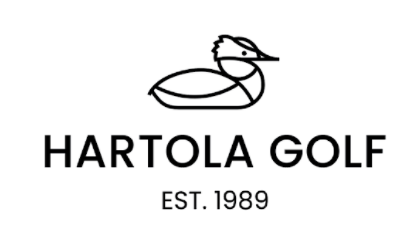 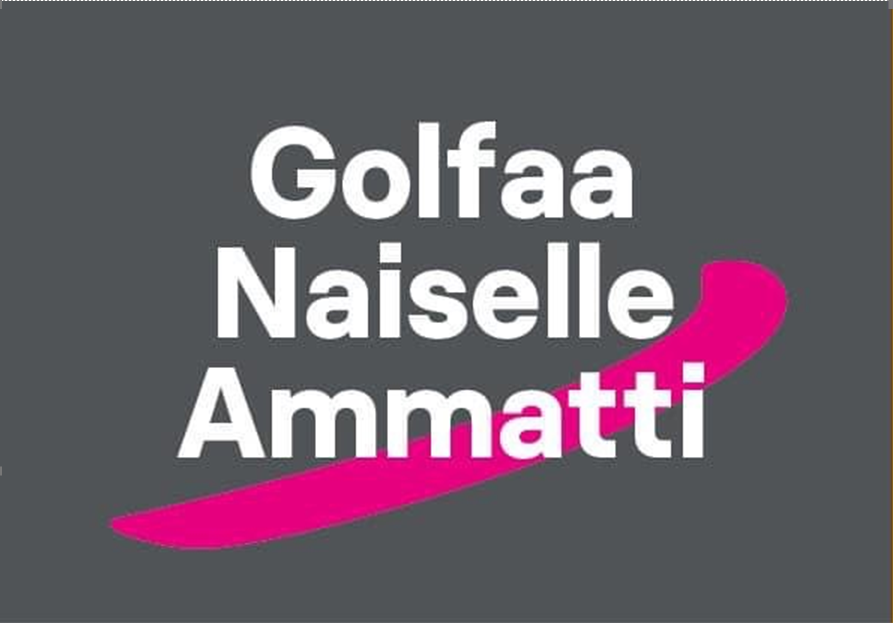 